AWIT Reading ScheduleRead up to (through the chapter)		By DateChapter 2					2/25Chapter 5					3/3Chapter 8					3/9Chapter 10					3/11Chapter 11					3/12Chapter 12					3/13AWIT TEST					3/17AWIT Reading ScheduleRead up to (through the chapter)		By DateChapter 2					2/25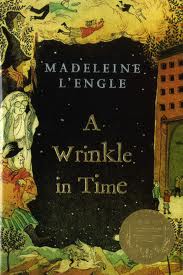 Chapter 5					3/3Chapter 8					3/9Chapter 10					3/11Chapter 11					3/12Chapter 12					3/13AWIT TEST					3/17